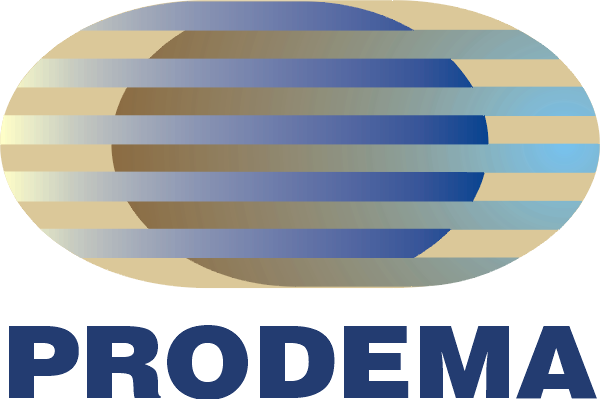 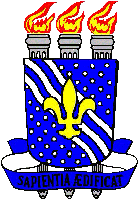 NOME DO AUTORTÍTULO DO TRABALHOJOÃO PESSOAANONOME DO AUTORTÍTULODissertação de Mestrado apresentada ao Programa de Desenvolvimento e Meio Ambiente da Universidade Federal da Paraíba, para obtenção do título de Mestre.Orientador: NOME DO ORIENTADORCo-orientador: NOME DO COORIENTADORJOÃO PESSOAANONOME DO AUTORTÍTULODissertação apresentada ao Programa Regional de Pós-Graduação em Desenvolvimento e Meio Ambiente – PRODEMA – da Universidade Federal da Paraíba, como parte dos requisitos necessários para obtenção do título de Mestre em Desenvolvimento e Meio Ambiente.Trabalho Aprovado. João Pessoa, __ de _________de 201_.BANCA EXAMINADORA_________________________________________________Nome do Orientador Universidade Federal da Paraíba_________________________________________________Nome do Coorientador (se houver)Instituição_________________________________________________Professor Avaliador 1Universidade Federal da Paraíba_________________________________________________Professor Avaliador 2 (Membro externo)InstituiçãoDEDICATÓRIA(OPCIONAL)AGRADECIMENTOSEpígrafe(OPCIONAL)RESUMOPalavras-chave: A primeira letra de cada palavra deve ser maiúscula, as palavras dever ser separadas por ponto, no mínimo três e no máximo cinco palavras (podendo ser palavras compostas). As palavras-chave NÃO podem coincidir com as palavras do título da Tese/Dissertação.ABSTRACTDeve ser a tradução fiel do resumoKey-words: LISTA DE ILUSTRAÇÕESSugestão: fazer com a função Sumário do WordLISTA DE QUADROSSugestão: fazer com a função Sumário do WordLISTA DE TABELASSugestão: fazer com a função Sumário do WordLISTA DE ABREVIATURAS E SIGLASSUMÁRIOSugestão: fazer com a função Sumário do WordINTRODUÇÃOFundamentação de ideias básicas do trabalhoHipótese(s)Objetivo GeralObjetivos EspecíficosInformar como a dissertação estará estruturada. Aqui está sendo apresentada a foram clássica, mas admite-se também uma organização por Capítulos.FUNDAMENTAÇÃO TEÓRICAApresentar trabalhos que foram realizados dentro da temática de pesquisa. Apresentar definições, teorias e ideias relativas ao campo de estudo. Demonstrar divergências entre autores. Não se limita a apresentar as ideias dos autores, mas dialoga com elas: analisa, compara, critica e se posiciona. Deixar claro quais são as definições adotadas no trabalho.Deve apresentar trabalhos clássicos, mas demonstrar de maneira aprofundada o tem sido produzido na atualidade sobre o tema de estudo. Focar nas produções com menos de 10 anos.MATERIAL E MÉTODOSDescrever em detalhes os procedimentos metodológicos e o delineamento amostral do trabalho. Deixar claro os passos adotados para responder os objetivos propostos. Não esquecer de informar:Área de estudoObjeto de estudo ou público alvoCritérios de inclusão e exclusãoDelineamento amostralTamanho amostralAnálises quantitativas e qualitativasRESULTADOSApresentar os resultados de maneira clara e direta. Usar gráficos, esquemas, fotografias, tabelas e quadros que demonstrem os dados coletados. Não repetir informação da figura e da tabela no texto. Deve-se colocar a interpretação dos resultados obtidos.Esta seção pode vir junto com a seção Discussão, caso seja de escolha do autor.DISCUSSÃOJustificar seus resultados, comparando-os com a literatura. Além de dizer se os resultados são parecidos ou diferentes dos apresentados na literatura, também deve-se esclarecer o porque dos padrões observados.Informar as novidades do trabalho e, caso haja, quais são suas falhas e como isso não compromete seus resultados e interpretações.CONCLUSÃOApresenta os pontos principais observados no trabalho, destacando sua contribuição para a ciência. No caso de dissertação estruturada em capítulos, mostrar a relevância e a conectividade entre os pontos investigados em cada capítulo. Lembre-se que aqui é o momento de responder se sua hipótese foi refutada ou corroborada.REFERÊNCIASA lista de referências citadas no texto deve seguir as normas da ABNT. As referências e citações no texto seguem as NBR 6023 de 2002 e NBR 10.520 de 2002, respectivamente e que estão em vigência. A NBR 14.524 é a normativa para trabalho acadêmico e que teve a última modificação em 2011.APÊNDICES E ANEXOS (CASO NECESSÁRIO)Apêndice – Documento ou texto elaborado pelo autorAnexos – Textos prontos de outra autoria que não seja do autor da dissertação.OBSERVAÇÕES GERAIS:fonte padrão é a Arial em tamanho 12 e com o espaçamento de 1,5 no Word. É permitido também o uso da fonte Times New Roman. O autor deve optar por uma das fontes. Papel A4. Margens esquerda e superior deve ter 3,0 e as margens  inferior e direita devem ter 2,0 cm. Parágrafo: 1,0cm a partir da margem esquerda de 3 cm.Lembre-se de que somente as expressões estrangeiras e nomes científicos podem ser colocados em itálico.Citação direta com mais de três linhas devem estar alinhada a direita com um parágrafo de 4cm. Devem ter letra 10 ou 11 e espaçamento simples.As folhas ou páginas pré-textuais, exceto a capa, devem ser contadas, mas não numeradas. A numeração deve aparecer a partir da primeira folha da parte textual, em algarismos arábicos, no canto superior direito da folha.